关于我校团员团组织关系转出操作方法具体操作方法： 第一步：登录“智慧团建”系统：网址为：https://zhtj.youth.cn/zhtj/打开界面后输入身份证号码与密码进行登陆，（若身份证最后一位为X请输入大写）,默认密码为身份证后8位。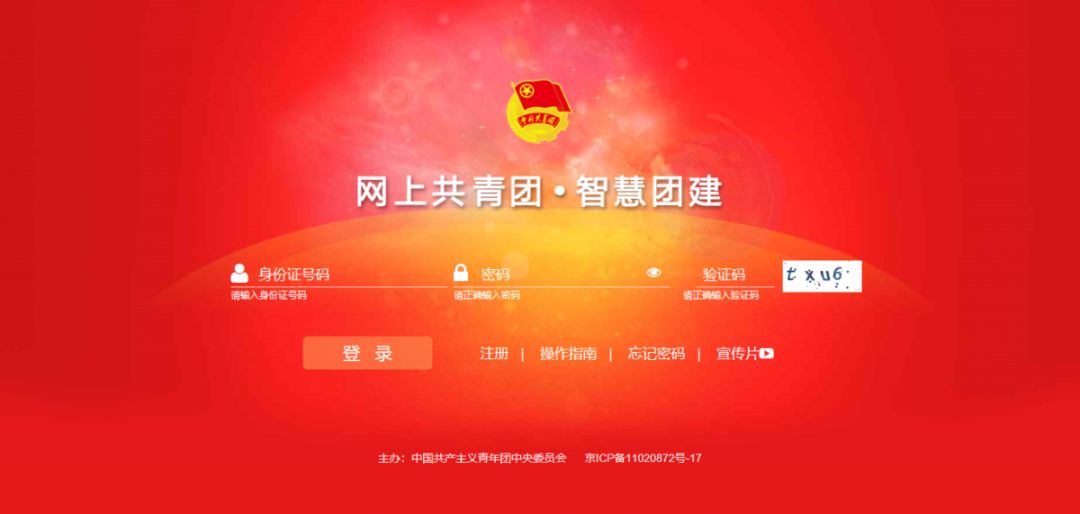 第二步：核实信息后点击左侧的“关系转接”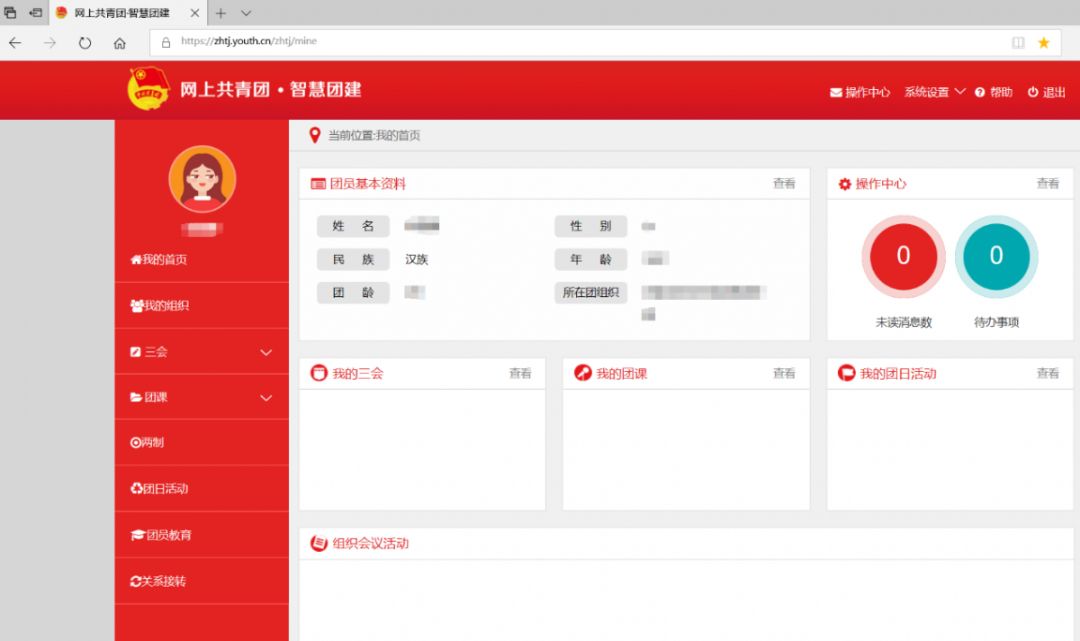 第三步：办理转出，填写信息表。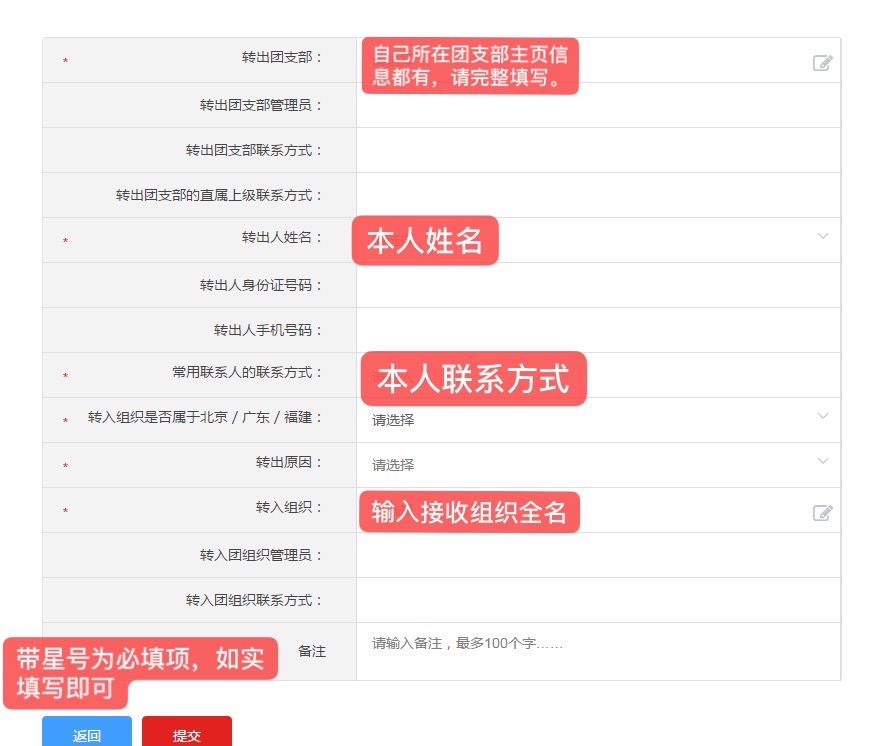 第四步：等待系统同意即可。